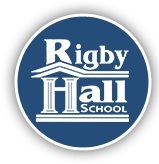 Privacy Notice for Parents/Carers and PupilsHow we use your informationWho are we? Rigby Hall School is the ‘data controller’. This means we are responsible for how your personal information is processed and for what purposes. Rigby Hall School is registered as the Data Controller with the Information Commissioner’s Office (ICO); Registration Number: Z5367075You can contact the school as the Data Controller in writing at:Rigby Hall School, Rigby Lane, Aston Fields, Bromsgrove B60 2EP or office@rigbyhall.worcs.sch.uk. What is a Privacy Notice? A Privacy Notice sets out to individuals how we use any personal information that we hold about them. We are required to publish this information by data protection legislation. This Privacy Notice explains how we process (collect, store, use and share) personal information about our pupils and parents. What is Personal Information?Personal information relates to a living individual who can be identified from that information. Identification can be by the information alone or in conjunction with any other information in the data controller’s possession or likely to come into such possession. ‘Special category’ personal information relates to personal information revealing racial or ethnic origin, political opinions, religious or philosophical beliefs, or trade union membership, and the processing of genetic data, biometric data for the purpose of uniquely identifying a natural person, data concerning health or data concerning a natural person's sex life or sexual orientation. What personal information do we process about pupils, parents and carers?The information that we collect, hold and share includes:Personal information including a pupil’s name, date of birth, unique pupil number and home address.Characteristics such as ethnicity, language and free school meal eligibility.Attendance information such as sessions attended, number of absences and absence reasons.Educational information including records of work, assessment results, relevant medical information, details of pupils’ special educational needs, exclusions/behavioural information, post-16 learning information.Contact information for parents, carers and other relatives, including telephone numbers, home addresses and e-mail addresses.Information about a child’s home life, where required as part of necessary safeguarding and welfare processes.CCTV imagesWhy do we use personal information? We use pupil data:to support pupil learningto monitor and report on pupil progressto provide appropriate pastoral careto assess the quality of our servicesto comply with the law regarding data sharingto safeguard pupils to share medical information with public health agenciesCollecting pupil informationWhilst the majority of pupil information you provide to us is mandatory, some of it is provided to us on a voluntary basis. In order to comply with the General Data Protection Regulation, we will inform you whether you are required to provide certain pupil information to us or if you have a choice in this. What are the legal reasons for us to process your personal information? We are required to process personal information in accordance with data protection legislation and only do so when the law allows us to. The lawful reasons we have for processing personal information are as follows: 1) To comply with the lawWe collect and use general purpose pupil information in order to meet certain legal requirements and legal obligations placed upon the school by law.  We therefore are required to this process personal information for such purposes even if you have not consented to us doing so. Details of the type of processing that we must undertake, the personal data that is processed, the legislation which requires us to do so and who we may share this information with is set out in Table 1. If you would like a copy of or further information regarding the statutory authorities that underpin our legal obligations, you should contact the school in writing. 2) To protect someone’s vital interests We are able to process personal information when there is an emergency and/or where a person’s life is in danger. Details of the type of processing that we may undertake on this basis and who we may share that information is set out in Table 2. 3) With the consent of the individual to whom that information ‘belongs’ Whilst much of the personal information processed is in accordance with a legal requirement, there is some personal information that we can only process when we have your consent to do so. In these circumstances, we will provide you with specific and explicit information regarding the reasons the data is being collected and how the data will be used. Details of the type of processing that we may undertake on this basis and who we may share that information is set out in Table 3. 4) To perform a public taskIt is a day-to-day function of the school to ensure that children receive the education and support they require. Much of this work is not set out directly in any legislation but it is deemed to be necessary in order to ensure that pupils are properly educated and supported.Details of the type of processing that we may undertake on this basis and who we may share that information is set out in Table 4. Please be aware that an individual has the right to object to any processing where it is likely to cause or is causing harm or distress. To exercise this right, individuals should do so by contacting the school to inform them of their reasons for the objection. These reasons should relate to your specific circumstances. Upon receipt of an objection, the school will consider the reasons for the objection and balance this against the legitimate grounds to process data. Special category personal information In order to process ‘special category’ data, we must be able to demonstrate how the law allows us to do so. In additional to the lawful reasons above, we must also be satisfied that ONE of the following additional lawful reasons applies:Explicit consent of the data subjectProcessing relates to personal data which is manifestly made public by the data subjectNecessary for establishing, exercising or defending legal claimsNecessary for reasons of substantial public interestNecessary for preventive or occupational medicine, or for reasons of public interest in the area of public healthNecessary for archiving, historical research or statistical purposes in the public interestWho might we share your information with? We routinely share pupil information with:Schools that the pupils attend after leaving usLocal Authorities as appropriate to the pupilthe Department for Education (DfE) Multi Agency Safeguarding Hub(MASH)Virtual SchoolsSocial ServicesFoster Care AgenciesInstitute of School leaders (ISL)Social CareSupply TeachersEmergency ServicesNHSTherapeutic ServicesSpeech and Language ServiceOccupational Therapy ServiceCollege/Further Education EstablishmentsWork Experience ProvidersEducational PsychologistsAlternative off site provisionMy Concern SoftwareEducation Welfare OfficerSchool GovernorsCareers AdvisorMusic TherapistScholar PackSolar Assessment PackagesNetBuilderExamination and accreditation boardsParents Evening Booking SystemOFSTEDLocal Public Health team NHS Test and TraceWe do not share information about our pupils or parents unless the law and our policies allow us to do so. Data collection requirements:To find out more about the data collection requirements placed on us by the Department for Education (for example; via the school census) go to https://www.gov.uk/education/data-collection-and-censuses-for-schools.NHS Test and Trace/Public Health Agencies:It may be necessary for us to share limited information with the above agencies in the event that an individual tests positive for Coronavirus, or it there is a Coronavirus outbreak. This will enable to the named agencies to liaise with families to provide advice and support, and to take appropriate steps in responding to an outbreak. You have the right to object to the sharing of information with such agencies. This is not an absolute right and will be assessed on a case by case basis. What do we do with your information? All personal information is held in a manner which is compliant with data protection legislation. Personal information is only processed for the purpose it was collected The school monitors the personal information it processes and will only share personal information with a third party if it has a legal basis to do so (as set out above). How long do we keep your information for? In retaining personal information, the school complies with the Retention Schedules provided by the Information Record Management Society. The schedules set out the Statutory Provisions under which the school are required to retain the information. A copy of those schedules can be located using the following link:http://irms.org.uk/page/SchoolsToolkit Transferring data internationallyWhere we transfer personal data to a country or territory outside the European Economic Area, we will do so in accordance with data protection law.What are your rights with respect of your personal information? Under data protection law, parents and pupils have the right to request access to information about them that we hold. To make a request for your personal information, or to have access to your child’s educational record, contact the School Data Protection Officer at Warwickshire Legal Services via email at schooldpo@warwickshire.gov.uk or alternatively; School Data Protection OfficerWarwickshire Legal Services Warwickshire County Council Shire HallMarket SquareWarwickCV34 4RLPlease ensure you specify that your request relates to Rigby Hall school.Where the school process data for the purposes of legitimate interests or to fulfil their public task, individuals have a right to object to the processing where it is likely to cause, or is causing, harm or distress. When exercising this right, individuals should contact the school to inform them of their reasons for their objection. The school will consider the reasons for any objection and asses the risk to the individual against the purposes for the processing. In the event the school is unable to comply with an objection, we will ensure we can demonstrate compelling legitimate grounds to continue with the processing.You also have the right to:object to processing of personal data that is likely to cause, or is causing, damage or distress;prevent processing for the purpose of direct marketing;object to decisions being taken by automated means;in certain circumstances, have inaccurate personal data rectified, blocked, erased or destroyed; andclaim compensation for damages caused by a breach of the Data Protection regulations If you have a concern about the way we are collecting or using your personal data, you should raise your concern with us in the first instance or directly to the Information Commissioner’s Office at https://ico.org.uk/concerns/Review The content of this privacy notice was reviewed in July 2022 and will be reviewed annually.Table 1 – Personal information we are required to process to comply with the law:Table 2 – Personal information we are required to process as it is necessary to protect someone’s vital interestsTable 3 - Personal information we are required to process with the consent of the individual to whom that information ‘belongs’Table 4 - Personal information we are required to process because it is necessary to do so in order to perform a public taskInformationTypeRelevant legislationSpecial Category – additional lawful reasonThird Parties with whom we share the informationLawful reason for sharingPupil full nameEducation Regulations 2013n/aLocal AuthorityDepartment of EducationChilds New School/CollegeMASHD of ELegal obligationPupil GenderEducation Regulations 2013n/aLocal AuthorityDepartment of EducationChilds New School/CollegeMASHD of ELegal obligationPupil Date of BirthEducation Regulations 2013n/aLocal AuthorityDepartment of EducationChilds New School/CollegeMASHD of ELegal obligationPupil Home address(es)Education Regulations 2013n/aLocal AuthorityDepartment of EducationChilds New School/CollegeMASHLegal obligationParents/Carers Priority Contact DetailsName, Telephone Numbers and Email AddressesEducation Regulations 2013n/aLocal AuthorityDepartment of EducationChilds New School/CollegeMASHLegal obligationPupil First Language Education Regulations 2013n/aLocal AuthorityDepartment of EducationChilds New School/CollegeMASHLegal obligationPrevious School RecordsEducation Regulations 2013n/aLocal AuthorityDepartment of EducationChilds New School/CollegeLegal obligationUnique pupil numberEducation Regulations 2013n/aLocal AuthorityDepartment of EducationChilds New School/CollegeLegal obligationUnique learner number(Year 9 and above only)Education Regulations 2013n/aLocal AuthorityDepartment of EducationChilds New School/CollegeLegal obligationEligibility for Free School MealsEducation Regulations 2013n/aLocal AuthorityDepartment of EducationChilds New School/CollegeLegal obligationPupil year groupEducation Regulations 2013n/aLocal AuthorityDepartment of EducationChilds New School/CollegeVirtual SchoolsLegal obligationAttendance records including whether absence was authorised/ unauthorised and reason for absenceEducation Regulations 2013n/aLocal AuthorityDepartment of EducationChilds New School/CollegeVirtual SchoolsLegal obligationEthnicityEducation Regulations 2013ConsentLocal AuthorityDepartment of EducationMASHLegal obligationDetails of exclusions: start and end dates, number of sessions, fixed length/permanent, reason for exclusionEducation Regulations 2013n/aLocal AuthorityDepartment of EducationChilds New School/CollegeVirtual SchoolsLegal obligationSpecial Educational Needs status, start date, details of needs and provisionEducation Regulations 2013n/aLocal AuthorityDepartment of EducationChilds New School/CollegeMASHLegal obligationPupil assessment data (Curricular record)Education Regulations 2013Local AuthorityDepartment of EducationChilds New School/CollegeLegal obligationChild Looked After StatusEducation Regulations 2013n/aLocal AuthorityDepartment of EducationChilds New School/CollegeVirtual SchoolsSocial ServicesFoster Care AgenciesISLLegal obligationService Children StatusEducation Regulations 2013n/aLocal AuthorityDepartment of EducationChilds New School/CollegeLegal obligationCourt OrderChildren Act 2004Childs New School/CollegeMASHLegal obligationDate of admission to schoolThe Education Regulations 2013n/aLocal AuthorityDepartment of EducationChilds New School/CollegeVirtual SchoolsLegal obligationMode of Travel to SchoolEducation Regulations 2013n/aLocal AuthorityDepartment of EducationSocial CareLegal obligationPupil Annual ReportsEducation Regulations 2013n/aChilds New School/CollegeLegal obligationParents’ names and addressesEducation Regulations 2013n/aLocal AuthorityDepartment of EducationLegal obligationParents’ telephone number (if pupil usually resides with them)Education Regulations 2013n/aLocal AuthorityDepartment of EducationLegal obligationInformationTypeSpecial Category - additional lawful reasonThird Parties with whom we share the informationLawful reason for sharingMedical information including allergiesNecessary to protect vital interests of the data subject or another person where the data subject is physically or legally incapable of giving consentSupply TeachersEmergency servicesNHSTherapeutic servicesSALTOccupational TherapyCollege (Post 16 only)Protection of vital interestsDietary NeedsNecessary to protect vital interests of the data subject or another person where the data subject is physically or legally incapable of giving consentSupply TeachersEmergency servicesNHSTherapeutic servicesOccupational TherapyCollege (Post 16 only)Protection of vital interestsPupil NameUPNDate of BirthClassNecessary to assess the social, emotional and difficultiesBoxall Assessment ToolProtection of vital interestsInformation TypeSpecial Category - additional lawful reasonThird Parties with whom we share the informationLawful reason for sharingPupil NameGenderDate of birthn/aTapestry online learning journal Educational PsychologistWork ExperienceConsent of the individual to whom that information ‘belongs’Pupil NameSchool PhotographerGendern/aTapestry online learning journal Educational PsychologistWork ExperienceConsent of the individual to whom that information ‘belongs’Date of Birthn/aTapestry online learning journal Educational PsychologistWork ExperienceConsent of the individual to whom that information ‘belongs’Parent mobile telephone numbern/aEducational PsychologistConsent of the individual to whom that information ‘belongs’Parent email addressn/aEducational PsychologistTapestry online resource (early years classes only)Consent of the individual to whom that information ‘belongs’Pupil Year Groupn/aAlternative Offsite ProvisionsSchool PhotographerConsent of the individual to whom that information ‘belongs’Pupil imagesn/aTapestry online learning journal WebsiteTwitterMediaSchool PhotographerConsent of the individual to whom that information ‘belongs’Information TypeSpecial Category - additional lawful reasonThird Parties with whom we share the informationLawful reason for sharingPupil Namen/aNHSAll relevant Professional Agencies  Speech and LanguageMy Concern Educational Welfare OfficerOccupational TherapistSchool GovernorsCareers AdvisorMusic TherapistsScholar PackSolar Assessment PackagesParents Evening Booking SystemNetBuilderExamination & Accreditation boardsEmergency servicesCollege Education CityConquer MathsDiscovery EducationFirst NewsActive Learn,TimeTables RockstarsNumbotsSumDogAgile ICTPublic HealthNHS Test and TraceMicrosoft Teams (on-line learning platform)ParentPayPerformance of a public taskGenderNHSAll relevant Professional Agencies  Speech and LanguageMy Concern Educational Welfare OfficerOccupational TherapistSchool GovernorsCareers AdvisorMusic TherapistsScholar PackSolar Assessment PackagesParents Evening Booking SystemNetBuilderExamination & Accreditation boardsEmergency services College Education CityDiscovery EducationTimesTables RockstarsNumbotsSTART Careers ProgrammeParentPayPerformance of a public taskDate of BirthNHSAll relevant Professional Agencies  Speech and LanguageMy Concern Educational Welfare OfficerOccupational TherapistSchool GovernorsCareers AdvisorMusic TherapistsScholar PackSolar Assessment PackagesParents Evening Booking SystemNetBuilderExamination & Accreditation boardsEmergency services (Vital interest)College (Post 16 only)Education CitySTART Careers ProgrammePublic HealthNHS Test and TraceParentPayPerformance of a public taskNames, telephone numbers and addresses of emergency contacts other than parent(s) with whom pupil residesn/aSocial CareEmergency ServicesParents Evening Booking SystemPublic HealthNHS Test and TracePerformance of a public taskSpecial Educational Needs status, start date, details of needs and provisionn/aNHSEducations PsychologistCareers AdvisorScholar PackWork Experience ProviderSolar Assessment PackagePerformance of a public taskEligibility for Free School Mealsn/aScholarpackSchool GovernorsSolar Assessment PackagePerformance of a public taskRegistration groupn/aScholarpackSchool PhotographerSolar Assessment PackageEducation CityConquer MathsTimesTables RockstarsNumbotsSumDogSTART Careers ProgrammeAgile ICTMicrosoft Teams (on-line learning platform)Performance of a public Unique Pupil NumberUnique Learner Number (Year 9 and above only)n/aFurther Education EstablishmentsScholarpackCareers AdvisorExamination BoardsSocial CareSolar Assessment PackagePerformance of a public task Pupil Year Groupn/aSolar Assessment PackagesScholarpackExamination & Accreditation BoardsEducation CityConquer MathsTimesTables RockstarsNumbotsSumDogSTART Careers ProgrammePublic HealthNHS Test and TraceParentPayPerformance of a public task Results of COVID-19 testingNecessary for reasons of public healthPublic HealthNHS Test and TracePublic taskChild Protection and Safeguarding documentation including concern forms and case documentationn/aEmergency ServicesSocial ServicesEarly HelpSocial CareFoster AgenciesScholarpackPerformance of a public taskEthnicityConsentScholarpackSolar Assessment PackagePerformance of a public taskSpecial Educational Needs documentation including SEND provision maps, Personal Learning Plans, Education, Health and Care Plans, reports from external agenciesn/aLocal AuthorityEducational PsychologistCareers AdvisorNHSScholar PackFurther education provisionsPerformance of a public taskMedical information including allergiesNecessary for preventative or occupational medicineEmergency ServicesNHSPerformance of a public task Attendance records including whether absence was authorised/ unauthorised and reason for absencen/aSocial CareFoster Care AgenciesISLOfstedEducation Welfare OfficerPerformance of a public taskDetails of exclusions: start and end dates, number of sessions, fixed length/permanent, reason for exclusionn/aSchool GovernorsPoliceSocial CareEducation Welfare OfficerAlternative ProvisionsPerformance of a public task Pupil assessment data (Curricular record)n/aSolar AssessmentScholarpackSchool GovernorsPerformance of a public taskPermission to take pupil home n/aScholarpackPerformance of a public taskDate of admission to schooln/aScholarpackNHSSolar Assessment PackagePerformance of a public taskKey Stagen/aSolar Assessment PackagePerformance of a public task Child Looked After Statusn/aSolar Assessment PackagePerformance of a public task Child Pupil Premium Entitlementn/aSolar Assessment PackagePerformance of a public task Free School Mealsn/aParentPayWondePerformance of a public task 